	Procès-Verbal du Comité Directeur 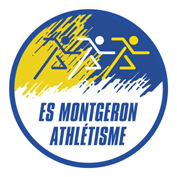 du 9 novembre 2018Présents : A. Tournier-Lasserve – P. Bonnamy – P. Bresson - P. Célestin –T. Chevot – D. Laborde - JP Lunel – A. Mahieu– P. Veyrat – V. VigourouxExcusés : C. Alcindor – D. Brel - P. Chedeville - JM Pegain - I. Ruscade- A.Rivière- I.Ruscade- M.Boufarcha – D.Eisenstein – S.Galle- MB Mouche- Ordre du jour :Approbation du procès-verbal du mois d’octobre 2018Assemblée Générale du 17 novembreCompétitions : 1er cross de la saison et salleEtat des licenciés et des groupesMatérielMeeting 2019Questions/informations diversesApprobation du Procès-verbal du mois d’octobre 2018Sans remarque particulière, le procès-verbal du mois d’octobre est approuvé à l’unanimité. Assemblée Générale du 17 novembreIl est constaté qu’il y a eu peu de retour sur la participation malgré l’envoi par courrier de plus de 400 convocations et par email pour les anciens licenciés et les nouveaux de cette saison. Il est demandé à tous les entraineurs de relancer les athlètes et parents, afin d’obtenir une réponse et de pouvoir organiser au mieux cette assemblée générale.Pour les élections au bureau, les 4 membres sortants se représentent pour un nouveau mandat, et 2 nouveaux candidats se présentent : Clara-Maeliss GIRONDIN (athlète du groupe Mickaël Alain) et Anthony BIORET (athlète du groupe Mustapha BOUFARCHA).Lors de cette assemblée, 44 athlètes seront récompensés pour leurs performances de la saison passée : 17 jeunes et 27 adultes, et les entraineurs.Pour l’organisation, P. Bonnamy récupérera la clé de la salle la veille avant 18h, A. Tournier-Lasserve et T. Chevot s’occuperont de la mise en place de la salle, et A. Mahieu ira chercher auprès du fournisseur les éléments du buffet.Compétitions : 1er cross de la saison et salleLes 1ères compétitions de la saison sont planifiées et commenceront par les cross le 11 novembre de Brie-Comte-Robert pour les jeunes (18 engagés), et Mennecy (8 engagés) pour les autres groupes de demi-fond. Ensuite, il y aura les cross du Val de Marne le 18 novembre à Créteil, de Lisses le 25/11 puis celui de Combs-la-Ville le 16/12. Les compétitions en salle commenceront le week-end des 8 et 9/12 par les Championnats de l’Essonne d’Epreuves Combinées toutes catégories et réparties sur 2 sites (INSEP et Viry-Châtillon).Pour les catégories jeunes, le comité propose d’organiser une réunion des entraineurs avec  parents afin de leur présenter le déroulement de la saison et des séances. Deux dates seront proposées : une le mercredi et une le samedi.Etat des licenciés et des groupesLe nombre de licenciés s’élève à ce jour à 246 : 148 garçons et 98 filles.T. Chevot communiquera à nouveau à chaque entraineur la liste des athlètes licenciés dans son groupe. Ceux-ci sont invités à signaler au secrétariat tout manque ou erreur. Certains athlètes n’ont pas encore donné tous leurs papiers et certains vont devoir les donner rapidement du fait du début des compétitions. MatérielPas de demande de matériel spécifique de la part des entraineurs actuellement. Le bureau leur rappelle que leur demande doit arriver rapidement pour une question d’étude budgétaire.Meeting 2019La date du 35ème meeting est confirmée. Il se déroulera le mardi 25 juin en session du soir de 19h à 22h. Elle a été validée par la FFA et par la Fédération européenne.(décalage de la saison sportive).Ce créneau restreint par rapport à un meeting en journée engendrera une réduction du nombre d’épreuves (à déterminer) et à une modification dans le déroulement des épreuves (pour les sauts et les lancers, il est envisagé de n’accorder qu’un saut supplémentaire pour les 8 qualifiés au lieu de 3 , soit 3+1).Côté organisation, il faut mettre en place dès janvier la commission « meeting » et commencer à avertir et activer les associations locales, voire les clubs de l’Essonne pour le bénévolat.Questions/informations diversesDes problèmes de sécurité se sont déroulés récemment dans l’enceinte du stade, notamment par le tir de pistolet à bille par de jeunes personnes en direction d’une athlète senior et d’un entraineur. La police municipale a été appelée, mais les jeunes étaient déjà partis. Pour information, le numéro de la police municipale est affiché dans le bureau et a été communiqué aux nouveaux entraineurs.Rachel BRAHIMI ne peut plus participer aux entrainements suite à une réorientation universitaire. Deux stagiaires en études STAPS ont été accueillis au sein des groupes des jeunes. La séance est levée à 21h30.Le prochain comité directeur aura lieu le mercredi 28 novembre 2018 à 20h00 suite à l’Assemblée générale au bureau du club (stade).